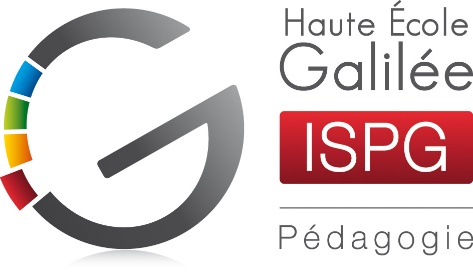 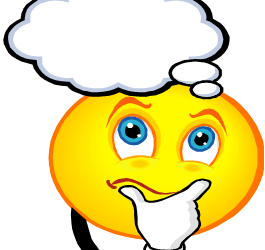 Ce Guide est la propriété de l’étudiant.e GRILLE D’AUTO-EVALUATIONEVALUATION FORMATIVE AVEC LE MdS POUR PROGESSER LORS DU STAGE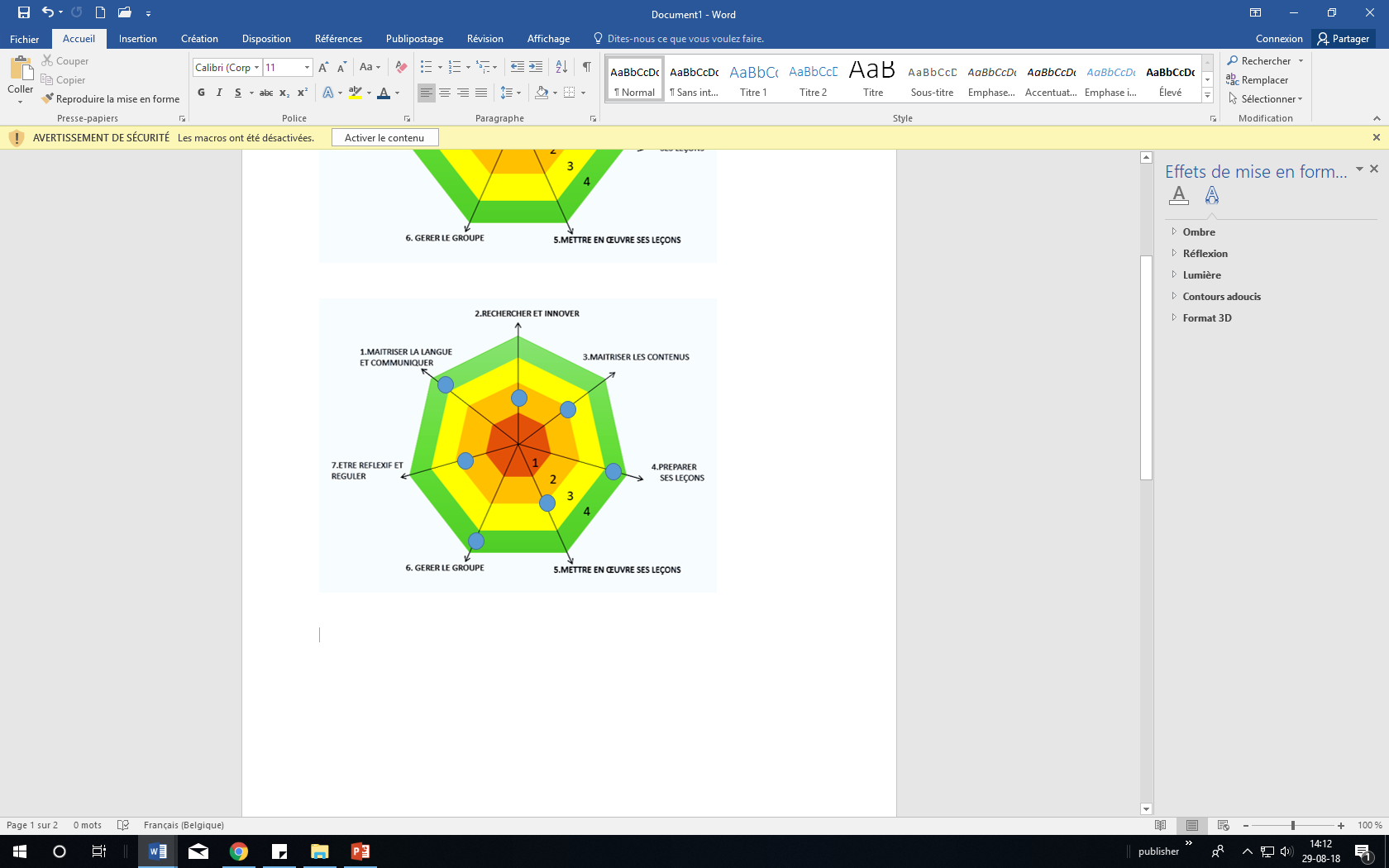 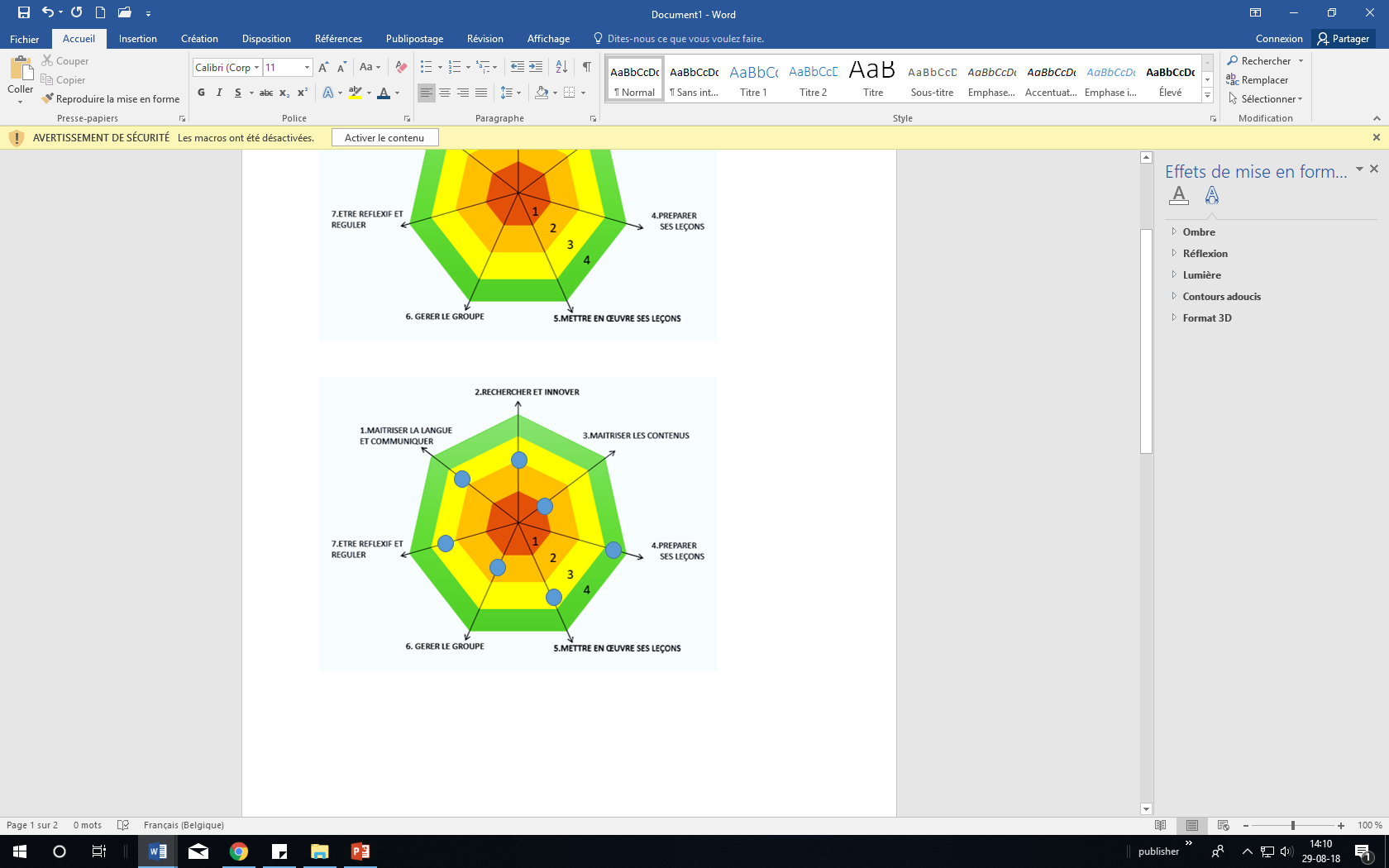 DEBUT DE STAGE (après deux ou trois heures de cours) B2-B3AUTO-EVALUATION     						copie de l’EVALUATION DU MdS 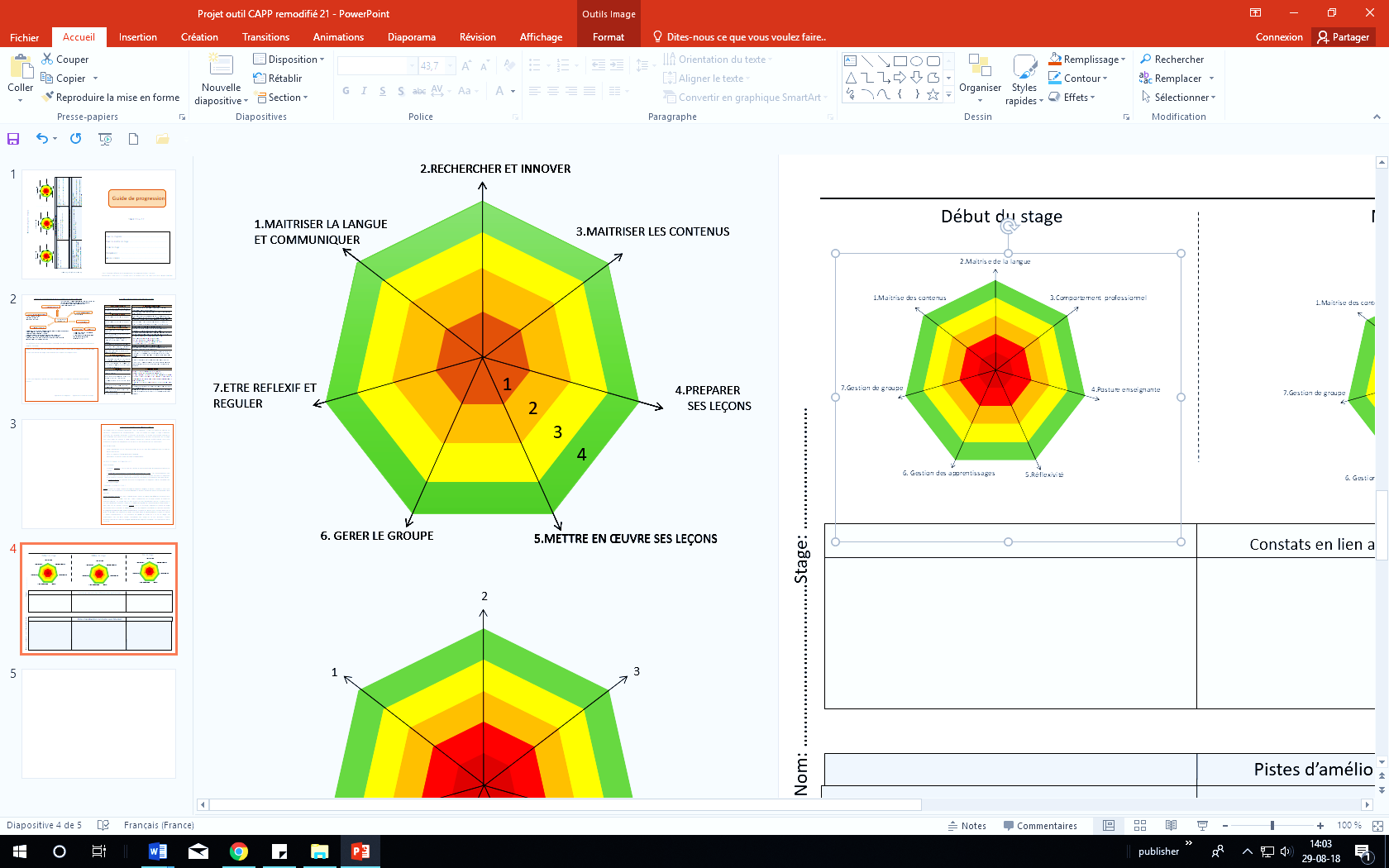 MILIEU DE STAGE B2-B3AUTO-EVALUATION     						copie de l’EVALUATION DU MdS FIN DE STAGE (milieu de la dernière semaine) B2-B3AUTO-EVALUATION     						copie de l’EVALUATION DU MdS MDEBUTMes principaux constats : Les constats de l’évolution formative de mon MdS : APRES ECHANGE, PROPOSITIONS CONCRETES D’AMELIORATION SELON LES CONSTATS…. M MILIEUMes principaux constats : Les constats de l’évolution formative de mon MdS : APRES ECHANGE, PROPOSITIONS CONCRETES D’AMELIORATION SELON LES CONSTATS…. M FINMes principaux constats : Les constats de l’évolution formative de mon MdS : APRES ECHANGE, PROPOSITIONS CONCRETES D’AMELIORATION SELON LES CONSTATS…. CONCLUSION ET MISE EN PROJET (au vu de la grille d’auto-évaluation et de la progression en stage)Ce document vous appartient mais il est à apporter et à expliciter lors de l’entretien réflexif d’après stage.COMMENTAIRES EVENTUELSMAITRISER LA LANGUE ET COMMUNIQUER (axe 1 de ce document)MAITRISER LA LANGUE ET COMMUNIQUER (axe 1 de ce document)B1-2-3L’étudiant s’exprime correctement à l’oral. La langue qu’il parle correspond à la fonction : sans familiarité, précise et vivante.Il veille au soin, à la structuration et à l’expression écrite dans les communications avec les différents acteurs, les documents-élèves (aucune tolérance) et les préparations (B1 : tolérance 3 fautes/page ; B2 : tolérance 1 faute/page ; B 3 : tolérance 1 faute/ 3 pages).Il veille à l’orthographe au tableau.B2-3Il témoigne du plaisir qu’il a d’être en classe. Il est enthousiaste et dynamique.Il assure une présence physique et vocale adéquate et utilise correctement le langage non verbal.SE COMPORTER PROFESSIONNELLEMENTSE COMPORTER PROFESSIONNELLEMENTB1-2-3L’étudiant respecte les consignes et les échéances.Il respecte les rendez-vous et prévient d’un éventuel retard ou d’une éventuelle absence.Il porte une tenue et adopte des comportements en adéquation avec sa mission éducative.Il prend soin du local et du matériel.Il garde la juste distance relationnelle vis-à-vis des élèves et des membres de l’équipe éducative.Il ne critique pas publiquement les élèves ou les membres de l’équipe éducative.Il se réfère au projet et au règlement de l’école de stage.Il se réfère aux programmes du réseau, aux référentiels inter-réseaux et aux objectifs du Décret Mission.S’INTEGRER DANS L’ECOLE DE STAGES’INTEGRER DANS L’ECOLE DE STAGEB1-2-3L’étudiant fait preuve de curiosité envers l’école de stage.B2-3Il s’intègre dans les équipes et participe aux projets de l’école de stage.B3Il adopte une démarche proactive et prend des initiatives.RECHERCHER ET INNOVER (axe 2 de ce document)RECHERCHER ET INNOVER (axe 2 de ce document)B1-2-3L’étudiant fait preuve de curiosité envers la matière et la méthodologie.Il recherche des sources pertinentes et les cite en respectant les conventions bibliographiques.Il rédige une analyse-matière pertinente et identifie les obstacles épistémologiques.B2-3Il choisit de manière autonome des sources diversifiées et actuelles concernant la matière et la didactique, et porte un regard critique sur celles-ci.B3Il fait preuve d’originalité et de créativité dans les supports de cours et la méthodologie.MAITRISER LES CONTENUS (axe 3 de ce document)MAITRISER LES CONTENUS (axe 3 de ce document)B1-2-3L’étudiant veille à ce que les contenus disciplinaires soient exacts, précis et complets.B2-3Il veille à ce que les contenus disciplinaires soient adaptés aux exigences des programmes et au public-cible.Il a une maîtrise suffisante des contenus et des techniques pour se détacher de sa préparation.B3Il a une maîtrise suffisamment élargie des contenus et des techniques pour rebondir sur les questions, les propositions et les erreurs des élèves.PREPARER SES LECONS (axe 4 de ce document)PREPARER SES LECONS (axe 4 de ce document)B1-2-3L’étudiant identifie les objectifs, les compétences et/ou les apprentissages visés.Il établit une progression logique de la leçon.Il prévoit l’organisation du local, le matériel, les modalités pratiques, les consignes, les questions-réponses, les productions attendues, la prise de notes, le timing, le tableau, les supports.Mes objectifs pour ce stage étaient…    Ont-t-ils été atteints ? Comment ?Points forts de ce stage (y compris dans les compétences 2 et 3 qui ne sont pas reprises dans les axes ici développés)Objectifs pour le prochain stageCe que je vais mettre en place pour y arriverB2-3Il définit et formule correctement les objectifs, les compétences et/ou les apprentissages visés.Il établit une progression et une articulation logiques de la séquence / du parcours.Il prévoit des démarches méthodologiques variées, adaptées aux objectifs et aux spécificités disciplinaires, en veillant à donner du sens et à motiver, impliquer et mettre en activité les élèves.Il prévoit une simulation claire et pertinente du tableau. Il choisit des supports clairs, pertinents, variés, attrayants et adaptés au public-cible.Il prévoit des évaluations en lien avec les objectifs.B3Il conçoit les séquences / parcours à long terme.Il prévoit des démarches méthodologiques adaptées au public-cible.METTRE EN ŒUVRE SES LECONS (axe 5 de ce document)METTRE EN ŒUVRE SES LECONS (axe 5 de ce document)B1-2-3L’étudiant prépare le local et teste le matériel nécessaire.Il donne des consignes claires et en vérifie la compréhension.Il introduit les activités de manière motivante.Il sollicite les préconceptions des élèves et s’y appuie.B2-3Il communique les objectifs aux élèves et s’y tient.Il explicite la structure du cours, fait des liens et met en évidence le fil rouge.Il construit des rappels et des arrêts-synthèses avec les élèves.Il donne du sens au cours, contextualise, suscite et maintient l’intérêt, illustre de façon pertinente et vivante. Il varie les démarches méthodologiques et prévoit notamment des temps en sous-groupesIl met les élèves en activité.Il gère efficacement le temps à l’échelle de la leçon.Il exploite le local, le matériel, le tableau, les supports, les TICE de manière pertinente.Il vérifie les acquis des élèves.B3Il gère efficacement le temps à l’échelle de la séquence.Il adapte ses interventions, la progression de la leçon, les modalités de travail à la situation.Il implique chaque élève et le fait réfléchir.Il donne le droit à l’erreur et s’y appuie de manière positive.Il renvoie des feedbacks personnalisés, précis et pertinents.Il met en place des modalités de différenciation.GERER LE GROUPE (axe 6 de ce document)GERER LE GROUPE (axe 6 de ce document)B1-2-3L’étudiant est disponible au groupe et fait preuve de qualités d’écoute.B2-3Il instaure un climat de classe propice au travail (routines, rituels).Il crée une relation de confiance avec tous les élèves (connaissance des prénoms, écoute, encouragement et valorisation des élèves) et stimule la participation.Il gère la discipline de manière adaptée, sans laxisme ni autoritarisme.B3Il réagit aux signaux émis par la classe et gère les incidents critiques.Il met en place des pratiques de citoyenneté, favorise l’autonomie et la responsabilité.ETRE REFLEXIF ET REGULER (axe 7 de ce document)ETRE REFLEXIF ET REGULER (axe 7 de ce document)B1-2-3L’étudiant est ouvert aux remarques.Il réajuste ses préparations et prestations en fonction des conseils reçus.B2-3Il justifie les démarches méthodologiques choisies.Il analyse ses propres pratiques.B3Il propose des pistes d’amélioration et les met en œuvre